ПРОГРАМА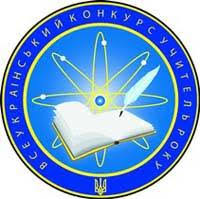 проведення І-го (зонального)  турувсеукраїнського конкурсу «Учитель року - 2021»номінація «Керівник закладу освіти»Дата проведення: 03 листопада 2020 рокуМісце проведення: м.Канів, відділ освіти виконавчого комітету Канівської міської ради Черкаської області. Для відеоконференцій використовуватиметься сервіс Google Meet.Дистанційне тестування професійної компетентності учасників Конкурсу проходитиме за допомогою Google ФормиРегламент роботиІ-го туру всеукраїнського конкурсу  «Учитель року – 2021»Склад журіІ-го зонального туру всеукраїнського конкурсу «Учитель –року-2021»Склад оргкомітету І (зонального) туру всеукраїнського конкурсу «Учитель року – 2021»Вдовенко В.С., інспектор відділу освіти виконавчого комітету Канівської міської ради;Гнєд Л.І., інспектор відділу освіти виконавчого комітету Канівської міської ради;Осауленко В.М., інспектор відділу освіти виконавчого комітету Канівської міської ради.Випробування першого турувсеукраїнського конкурсу «Учитель року – 2021»Номінація «Керівник закладу освіти»Конкурсне випробування «Самоаналіз управлінської діяльності»Мета: демонстрація учасником конкурсу управлінської компетентності.Формат: співбесіда в режимі онлайн з членами журі за змістом самоаналізу управлінської діяльності щодо створення освітнього середовища в закладі освіти, представленого в інформаційній картці учасника.Тривалість співбесіди – до 15 хвилин. Оцінюється: ефективність, доцільність і перспективність управлінських рішень; менеджерські новації; оригінальність створеного освітнього середовища; відповідність основним вимогам до освітнього середовища; цілісність та логічність викладення інформації; обґрунтованість позиції та лаконічність відповідей під час співбесіди.Конкурсне випробування «Тестування» Мета: демонстрація учасником конкурсу рівня знаннєвої складової управлінської компетентності.Формат: комп’ютерне тестування з обов’язковим відеоспостереженням.Тести містять питання щодо нормативно-правових актів у сфері загальної середньої освіти; організації освітнього процесу; управління персоналом; управління фінансами.Конкурсне випробування «Управлінська задача»Мета: демонстрація учасником конкурсу рівня володіння сучасними алгоритмами і способами розв’язання управлінських задач.Формат: письмова робота з розв’язання ситуаційних управлінських задач. Ситуаційні задачі (не менше трьох), однакові для усіх конкурсантів, Тривалість виконання – 2 години.Для оцінювання роботи шифруються.Оцінюється: уміння оперувати комплексом професійних знань, необхідних для розв’язання певної ситуації; ефективність, доцільність, оптимальність запропонованих шляхів розв'язання ситуацій, аргументованість рішення, лаконічність викладу.8.00Отримання членами журі та учасницями конкурсу на особисту електронну адресу архівованого файлу (з паролем) із завданнями для конкурсного випробування «Управлінська задача»1-а відеоконференція1-а відеоконференція9.00-9.40Дистанційне відкриття Конкурсу (підключення членів журі та учасників конкурсу).9.10Жеребкування порядку співбесіди конкурсантів  із членами журі  в рамках конкурсного випробування «Самоаналіз управлінської діяльності». (відключення конкурсантів від відеоконференції).9.10-9.50Підготовка робочих місць для тестування учасниками Конкурсу та відповідальними за дистанційне тестування.9.10-9.40Перше організаційне засідання журі Конкурсу.2-а відеоконференція2-а відеоконференція9.45Підключення відповідальними за дистанційне тестування конкурсантів до відеоспостереження  членами журі Конкурсу.10.00-10.40Тестування професійної компетентності учасників Конкурсу.3-я відеоконференція3-я відеоконференція10.50-11.15Співбесіда конкурсанта  № 1 із членами журі  в рамках конкурсного випробування «Самоаналіз управлінської діяльності» (до 15хвилин). Оцінювання та направлення фото протоколу на Viber (098) 200 39 72.11.15-11.40Співбесіда конкурсанта  № 2 із членами журі  в  рамках конкурсного випробування «Самоаналіз управлінської діяльності» (до 15хвилин). Оцінювання та направлення фото протоколу на Viber (098) 200 39 72.4-а відеоконференція4-а відеоконференція11.45-12.10Співбесіда конкурсанта  № 3 із членами журі  в рамках конкурсного випробування «Самоаналіз управлінської діяльності» (до 15хвилин). Оцінювання та направлення фото протоколу на Viber (098) 200 39 72.12.00-13.00Отримання конкурсною комісією результатів тестування від КЗ «ЧОІПОПП ЧОР».12.10-12.20Оголошення конкурсного випробування «Управлінська задача».Озвучування пароля та розпакування архівованого файлу, ознайомлення із завданнями. 12.20Оприлюднення (перше) рейтингових листів.12.20-14.20Конкурсне випробування «Управлінська задача».14.20-14.25Направлення конкурсантами письмових робіт із розв’язком ситуаційних управлінських задач на електронну адресу організаторів конкурсу kanivkamvo@ukr.net . 14.25-14.40Отримання письмових робіт від конкурсантів, кодування робіт та відправлення їх членам журі на особисту електронну адресу14.40-15.00Оцінювання журі письмових робіт із розв’язання ситуаційних управлінських задач учасниками  Конкурсу та направлення фото протоколу на Viber (098) 200 39 725-а відеоконференція5-а відеоконференція15.00Оприлюднення (друге) рейтингових листів.15.00-15.15Направлення сканованих копій протоколів оцінювання конкурсних випробувань «Самоаналіз управлінської діяльності» та «Управлінська задача» на електронну адресу організаторів конкурсу kanivkamvo@ukr.net .15.15-15.30Друге засідання журі конкурсу.Порядок деннийПідбиття підсумків І-го зонального туру всеукраїнського конкурсу «Учитель року-2021» у номінації «Керівник закладу освіти».Оформлення протоколів.04.11.2020Оприлюднення конкурсних результатів  у соцмережах.1Голда Надія АнатоліївнаНачальник відділу освіти виконавчого комітету Канівської міської ради Черкаської області2Горленко Ольга ГригорівнаВ.о директора КЗ «Центр професійного розвитку педагогічних працівників Канівської міської ради Черкаської області»3Чигрін Ілона ВалеріївнаЗаступник директора Канівської гімназії імені Івана Франка Канівської міської ради Черкаської області4Шевчук Валентина Степанівнаначальник відділу освіти Драбівської районної державної адміністрації (за згодою)5Дідора Світлана Миколаївназавідувач районним методичним кабінетом відділу освіти Чорнобаївської райдержадміністрації (за згодою)6Вдовенко Вікторія Станіславівнаінспектор відділу освіти виконавчого комітету Канівської міської радиСекретар конкурсної комісії